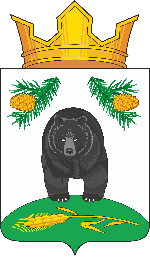 АДМИНИСТРАЦИЯ НОВОКРИВОШЕИНСКОГО СЕЛЬСКОГО ПОСЕЛЕНИЯПОСТАНОВЛЕНИЕ15.11.2019                                                                                                                     №  113с. НовокривошеиноКривошеинского районаТомской областиОб отмене постановления Администрации Новокривошеинского сельского поселения от 25.06.2018 № 70	В связи с несоответствием с действующим законодательством, протестом прокуратуры Кривошеинского района от 31.10.2019 № 42-2019	ПОСТАНОВЛЯЮ:	1. Постановление Администрации Новокривошеинского сельского поселения от 25.06.2018 № 70 «Об утверждении административного регламента предоставления муниципальной услуги «Выдача разрешений о переводе или об отказе в переводе жилого помещения в нежилое или нежилого помещения в жилое помещение» признать утратившим силу.	2. Настоящее постановление вступает в силу с даты его официального опубликования.           3. Контроль за исполнением настоящего постановления оставляю за собой.Глава Новокривошеинского сельского поселения(Глава Администрации)                                                                   	     	      А.О. Саяпин